		Accord		Concernant l’adoption de Règlements techniques harmonisés de l’ONU applicables aux véhicules à roues et aux équipements et pièces susceptibles d’être montés ou utilisés sur les véhicules à roues 
et les conditions de reconnaissance réciproque des homologations délivrées conformément à ces Règlements*(Révision 3, comprenant les amendements entrés en vigueur le 14 septembre 2017)_______________		Additif 106 − Règlement ONU no 107		Révision 7 − Amendement 4Complément 3 à la série 07 d’amendements − Date d’entrée en vigueur : 29 mai 2020		Prescriptions uniformes relatives à l’homologation des véhicules 
des catégories M2 et M3 en ce qui concerne leurs caractéristiques générales de constructionLe présent document est communiqué uniquement à titre d’information. Le texte authentique, juridiquement contraignant, est celui du document ECE/TRANS/WP.29/2019/100 (tel que modifié par le paragraphe 70 du rapport ECE/TRANS/WP.29/1149).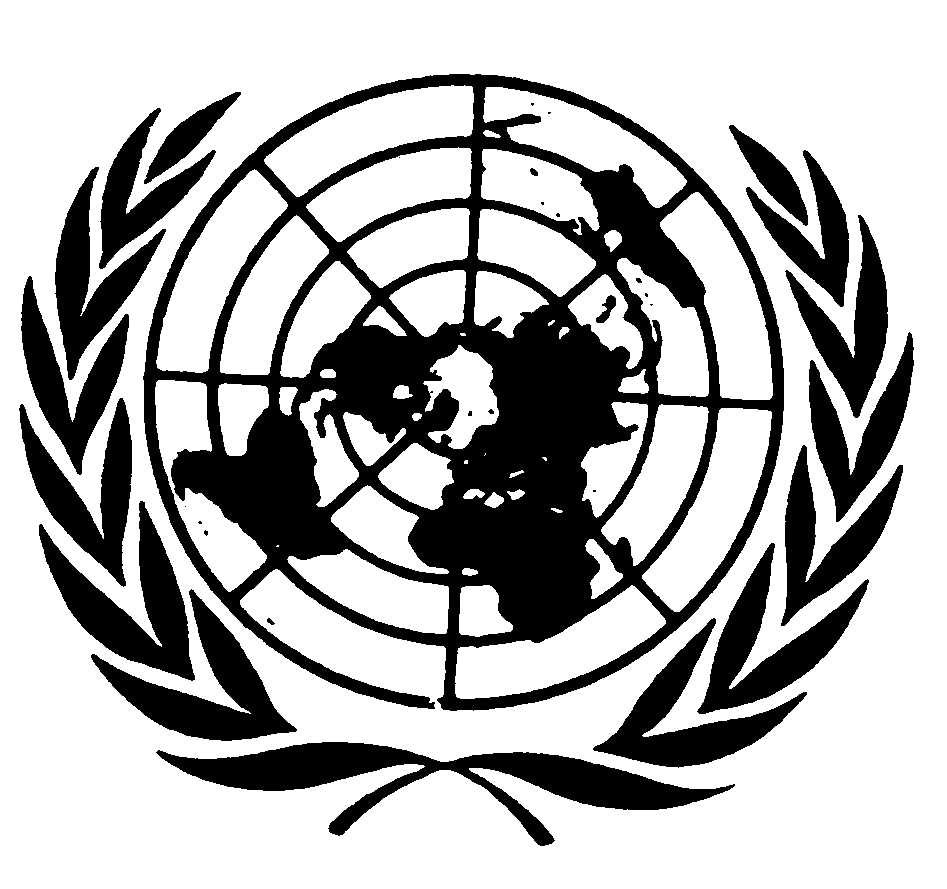 Annexe 11Paragraphe 3.2.3.3, tableau, lire :« E/ECE/324/Rev.2/Add.106/Rev.7/Amend.4−E/ECE/TRANS/505/Rev.2/Add.106/Rev.7/Amend.4E/ECE/324/Rev.2/Add.106/Rev.7/Amend.4−E/ECE/TRANS/505/Rev.2/Add.106/Rev.7/Amend.41er juillet 2020Classes I et AClasses I et AClasse IIClasse IIClasses III et BClasses III et BRigideArticuléRigideArticuléRigideArticulé2020225120251201  Pourcentage ramené à 20 % pour les véhicules à trois essieux des classes II et III ayant deux essieux directeurs.2  Pourcentage ramené à 15 % pour les véhicules à quatre essieux (ou plus) de la classe I ayant deux essieux directeurs. ».1  Pourcentage ramené à 20 % pour les véhicules à trois essieux des classes II et III ayant deux essieux directeurs.2  Pourcentage ramené à 15 % pour les véhicules à quatre essieux (ou plus) de la classe I ayant deux essieux directeurs. ».1  Pourcentage ramené à 20 % pour les véhicules à trois essieux des classes II et III ayant deux essieux directeurs.2  Pourcentage ramené à 15 % pour les véhicules à quatre essieux (ou plus) de la classe I ayant deux essieux directeurs. ».1  Pourcentage ramené à 20 % pour les véhicules à trois essieux des classes II et III ayant deux essieux directeurs.2  Pourcentage ramené à 15 % pour les véhicules à quatre essieux (ou plus) de la classe I ayant deux essieux directeurs. ».1  Pourcentage ramené à 20 % pour les véhicules à trois essieux des classes II et III ayant deux essieux directeurs.2  Pourcentage ramené à 15 % pour les véhicules à quatre essieux (ou plus) de la classe I ayant deux essieux directeurs. ».1  Pourcentage ramené à 20 % pour les véhicules à trois essieux des classes II et III ayant deux essieux directeurs.2  Pourcentage ramené à 15 % pour les véhicules à quatre essieux (ou plus) de la classe I ayant deux essieux directeurs. ».